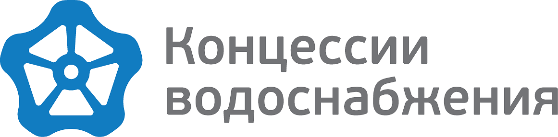 от ______________________ № __________________на № ___________________ от      ________________Уведомление о переносе срока заключенияДоговораООО «Концессии водоснабжения» (далее – РСО), рассмотрев представленный протокол общего собрания собственников помещений многоквартирного дома, расположенного по адресу: Волгоград, им. маршала Василевского ул., д. 28, проведенного   в форме очно-заочного голосования, сообщает следующее.ООО «Концессии водоснабжения» приступит к предоставлению коммунальных услуг по холодному водоснабжению и водоотведению в многоквартирный дом, расположенный                по адресу: Волгоград, им. маршала Василевского ул., д. 28, с 01 апреля 2020.  